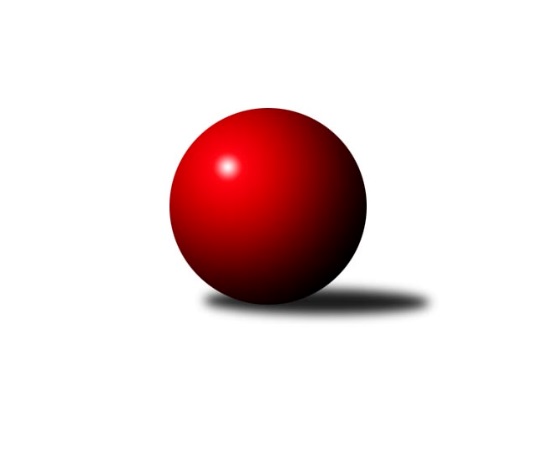 Č.8Ročník 2023/2024	5.11.2023Nejlepšího výkonu v tomto kole: 2712 dosáhlo družstvo: Rychnov n/K CVýchodočeský přebor skupina B 2023/2024Výsledky 8. kolaSouhrnný přehled výsledků:Hylváty B	- České Meziříčí B	14:2	2621:2380		3.11.Třebechovice p. O. A	- Rybník A	12:4	2572:2521		3.11.Přelouč A	- Vys. Mýto B	12:4	2628:2520		3.11.České Meziříčí A	- Rychnov n. Kn. B	6:10	2453:2518		3.11.Rychnov n/K C	- Solnice A		dohrávka		29.11.Svitavy B	- Hr. Králové A		dohrávka		3.12.Tabulka družstev:	1.	Rychnov n. Kn. B	8	8	0	0	98 : 30 	 	 2640	16	2.	Přelouč A	8	7	0	1	80 : 48 	 	 2579	14	3.	Vys. Mýto B	8	6	0	2	78 : 50 	 	 2488	12	4.	Třebechovice p. O. A	7	4	0	3	68 : 44 	 	 2598	8	5.	Solnice A	7	4	0	3	63 : 49 	 	 2533	8	6.	Rybník A	8	3	1	4	65 : 63 	 	 2541	7	7.	Hylváty B	8	3	1	4	64 : 64 	 	 2408	7	8.	Svitavy B	7	3	0	4	50 : 62 	 	 2514	6	9.	České Meziříčí A	8	2	0	6	48 : 80 	 	 2525	4	10.	České Meziříčí B	8	2	0	6	34 : 94 	 	 2408	4	11.	Hr. Králové A	6	1	1	4	44 : 52 	 	 2576	3	12.	Rychnov n/K C	7	0	1	6	28 : 84 	 	 2418	1Podrobné výsledky kola:	 Hylváty B	2621	14:2	2380	České Meziříčí B	Jan Vencl	 	 227 	 214 		441 	 2:0 	 409 	 	182 	 227		Jaroslav Pumr	Monika Venclová	 	 220 	 227 		447 	 2:0 	 412 	 	217 	 195		Tomáš Tláskal	Tomáš Skala	 	 226 	 193 		419 	 2:0 	 397 	 	185 	 212		Michal Horáček	Jaroslav Kaplan	 	 226 	 256 		482 	 2:0 	 382 	 	191 	 191		Jindřich Brouček	Ladislav Kolář	 	 185 	 190 		375 	 0:2 	 426 	 	228 	 198		Petr Brouček	Petr Bečka	 	 223 	 234 		457 	 2:0 	 354 	 	210 	 144		David Štěpán *1rozhodčí: Jan Venclstřídání: *1 od 51. hodu Milan BroučekNejlepší výkon utkání: 482 - Jaroslav Kaplan	 Třebechovice p. O. A	2572	12:4	2521	Rybník A	Luděk Moravec	 	 225 	 215 		440 	 2:0 	 387 	 	194 	 193		Karolína Kolářová	Filip Petera	 	 193 	 213 		406 	 0:2 	 433 	 	223 	 210		Lukáš Müller	Jiří Bek	 	 199 	 243 		442 	 2:0 	 431 	 	227 	 204		Marcel Novotný	Josef Dvořák	 	 235 	 203 		438 	 2:0 	 412 	 	210 	 202		Miroslav Kolář	Miloš Kvapil	 	 213 	 212 		425 	 0:2 	 444 	 	225 	 219		Tomáš Müller	Robert Petera	 	 199 	 222 		421 	 2:0 	 414 	 	210 	 204		Václav Kolářrozhodčí: Josef DvořákNejlepší výkon utkání: 444 - Tomáš Müller	 Přelouč A	2628	12:4	2520	Vys. Mýto B	Tomáš Jarolím	 	 199 	 227 		426 	 2:0 	 412 	 	202 	 210		Michal Hynek	Jaroslav Tomášek	 	 203 	 234 		437 	 2:0 	 418 	 	220 	 198		Marek Ledajaks	Petr Hanuš	 	 201 	 222 		423 	 0:2 	 428 	 	216 	 212		Václav Kašpar	Petr Zeman	 	 204 	 225 		429 	 0:2 	 483 	 	254 	 229		Petr Bartoš	Karel Lang	 	 240 	 221 		461 	 2:0 	 361 	 	192 	 169		Leoš Bartheldi	Tomáš Sukdolák	 	 206 	 246 		452 	 2:0 	 418 	 	212 	 206		Petr Dlouhýrozhodčí: Tomáš JarolímNejlepší výkon utkání: 483 - Petr Bartoš	 České Meziříčí A	2453	6:10	2518	Rychnov n. Kn. B	Daniel Vošvrda	 	 208 	 207 		415 	 2:0 	 402 	 	212 	 190		Dominik Hýbl	Jan Bernhard	 	 211 	 181 		392 	 0:2 	 439 	 	221 	 218		Dalibor Ksandr	Ondřej Brouček	 	 209 	 190 		399 	 2:0 	 387 	 	185 	 202		Václav Buřil *1	Kamil Vošvrda *2	 	 186 	 209 		395 	 0:2 	 433 	 	212 	 221		Michal Kala	Jan Brouček	 	 235 	 223 		458 	 2:0 	 413 	 	197 	 216		Lukáš Pacák	Ladislav Lorenc	 	 188 	 206 		394 	 0:2 	 444 	 	218 	 226		Petr Gálusrozhodčí: Milan Vošvrdastřídání: *1 od 51. hodu Jiří Pácha, *2 od 51. hodu Jaroslav ŠrámekNejlepší výkon utkání: 458 - Jan BroučekPořadí jednotlivců:	jméno hráče	družstvo	celkem	plné	dorážka	chyby	poměr kuž.	Maximum	1.	Monika Venclová 	Hylváty B	457.30	302.9	154.4	2.6	5/5	(513)	2.	Jiří Bek 	Třebechovice p. O. A	455.80	309.3	146.5	4.1	3/3	(498)	3.	Michal Kala 	Rychnov n. Kn. B	455.65	308.2	147.5	6.3	4/4	(519)	4.	Petr Gálus 	Rychnov n. Kn. B	455.19	312.1	143.1	6.4	4/4	(492)	5.	Robert Petera 	Třebechovice p. O. A	454.20	302.8	151.4	2.5	3/3	(486)	6.	Filip Ivan 	Hr. Králové A	448.90	302.7	146.2	4.7	5/5	(495)	7.	Petr Víšek 	Hr. Králové A	448.90	305.3	143.6	7.8	5/5	(482)	8.	Pavel Píč 	Solnice A	448.80	296.6	152.2	3.8	5/5	(474)	9.	Jan Brouček 	České Meziříčí A	445.93	303.5	142.4	3.1	3/3	(500)	10.	Tomáš Sukdolák 	Přelouč A	445.03	294.3	150.8	5.7	3/3	(539)	11.	Tomáš Müller 	Rybník A	444.00	304.5	139.5	5.8	6/6	(511)	12.	Václav Kašpar 	Vys. Mýto B	443.20	298.4	144.8	2.1	5/5	(523)	13.	Jiří Klusák 	Svitavy B	443.08	301.3	141.8	6.7	3/4	(464)	14.	Martin Nosek 	Solnice A	442.80	298.3	144.5	5.0	5/5	(459)	15.	Petr Bartoš 	Vys. Mýto B	441.00	290.8	150.2	3.4	5/5	(483)	16.	Dalibor Ksandr 	Rychnov n. Kn. B	440.93	305.3	135.7	4.5	3/4	(484)	17.	Petr Rus 	Svitavy B	440.00	303.7	136.3	3.6	3/4	(452)	18.	Lukáš Pacák 	Rychnov n. Kn. B	438.75	306.1	132.7	6.6	4/4	(463)	19.	Lukáš Müller 	Rybník A	432.61	299.9	132.7	7.4	6/6	(471)	20.	Dominik Hýbl 	Rychnov n. Kn. B	432.33	301.7	130.7	9.3	3/4	(460)	21.	Jaroslav Tomášek 	Přelouč A	431.56	294.4	137.1	6.4	3/3	(444)	22.	Martin Šolc 	Hr. Králové A	431.50	309.2	122.3	9.2	5/5	(445)	23.	Petr Brouček 	České Meziříčí B	431.00	303.3	127.7	7.8	6/6	(494)	24.	Václav Kolář 	Rybník A	430.92	302.9	128.0	6.4	6/6	(455)	25.	Josef Dvořák 	Třebechovice p. O. A	430.75	298.4	132.3	8.2	3/3	(459)	26.	Karel Lang 	Přelouč A	429.42	300.1	129.3	5.5	3/3	(470)	27.	Filip Petera 	Třebechovice p. O. A	429.40	300.1	129.3	6.2	3/3	(451)	28.	Tomáš Jarolím 	Přelouč A	428.50	295.0	133.5	5.6	3/3	(461)	29.	Petr Skutil 	Hr. Králové A	427.70	301.8	125.9	10.6	5/5	(485)	30.	Jindřich Jukl 	Svitavy B	427.33	283.3	144.0	4.7	3/4	(439)	31.	Jan Bernhard 	České Meziříčí A	427.30	290.3	137.0	7.8	2/3	(442)	32.	Petr Zeman 	Přelouč A	426.20	293.4	132.8	8.1	3/3	(440)	33.	Vít Richter 	Rychnov n/K C	426.13	289.3	136.8	5.7	5/5	(458)	34.	Ondřej Brouček 	České Meziříčí A	424.06	291.3	132.7	5.3	3/3	(453)	35.	Jan Vencl 	Hylváty B	422.50	291.3	131.2	6.6	4/5	(459)	36.	Ladislav Lorenc 	České Meziříčí A	422.28	289.7	132.6	4.2	3/3	(460)	37.	Miroslav Kolář 	Rybník A	422.08	292.8	129.3	6.7	6/6	(466)	38.	Petr Hanuš 	Přelouč A	422.00	289.7	132.3	7.6	3/3	(466)	39.	Karolína Kolářová 	Rybník A	420.40	286.3	134.1	5.5	5/6	(472)	40.	Ilona Sýkorová 	Rychnov n/K C	420.25	293.2	127.1	6.3	4/5	(462)	41.	Oldřich Krsek 	Rychnov n/K C	420.20	295.7	124.5	6.7	5/5	(479)	42.	Rudolf Stejskal 	Solnice A	416.13	291.2	124.9	6.2	5/5	(448)	43.	Milan Hrubý 	Solnice A	415.00	284.9	130.1	8.8	4/5	(462)	44.	Jaroslav Pumr 	České Meziříčí B	414.94	299.4	115.6	11.1	6/6	(441)	45.	Kamil Vošvrda 	České Meziříčí A	414.75	283.8	130.9	5.3	3/3	(438)	46.	Miloš Kvapil 	Třebechovice p. O. A	414.47	291.4	123.1	6.0	3/3	(443)	47.	Luděk Moravec 	Třebechovice p. O. A	414.38	290.6	123.8	8.9	2/3	(445)	48.	Jaroslav Šrámek 	České Meziříčí A	413.75	287.0	126.8	4.5	2/3	(420)	49.	Zdenek Válek 	Svitavy B	413.63	295.6	118.0	8.8	4/4	(441)	50.	Jan Vaculík 	Svitavy B	412.88	284.9	127.9	6.3	4/4	(440)	51.	Marcel Novotný 	Rybník A	411.33	286.4	124.9	7.3	4/6	(431)	52.	Jaroslav Kaplan 	Hylváty B	410.75	288.4	122.4	8.3	5/5	(482)	53.	Pavel Krejčík 	Rychnov n/K C	410.25	288.1	122.2	8.8	4/5	(445)	54.	Marek Ledajaks 	Vys. Mýto B	410.06	286.1	124.0	7.3	4/5	(489)	55.	Ludmila Skutilová 	Hr. Králové A	408.50	291.1	117.4	9.4	5/5	(446)	56.	Michal Horáček 	České Meziříčí B	408.40	284.7	123.7	9.9	5/6	(444)	57.	Michal Hynek 	Vys. Mýto B	408.25	280.5	127.8	6.8	4/5	(464)	58.	Tomáš Tláskal 	České Meziříčí B	407.00	292.3	114.7	8.9	6/6	(442)	59.	Milan Vošvrda 	České Meziříčí A	406.50	289.5	117.0	11.5	2/3	(420)	60.	Petr Bečka 	Hylváty B	404.58	282.8	121.8	6.9	4/5	(457)	61.	Tomáš Skala 	Hylváty B	403.63	282.6	121.0	8.6	4/5	(419)	62.	Martin Kozel  ml.	Solnice A	399.60	283.9	115.7	9.3	5/5	(431)	63.	Petr Dlouhý 	Vys. Mýto B	398.50	269.9	128.7	8.1	5/5	(431)	64.	Jindřich Brouček 	České Meziříčí B	394.80	281.1	113.7	12.5	5/6	(437)	65.	Kryštof Vavřín 	Hylváty B	394.75	275.3	119.5	7.8	4/5	(428)	66.	Věra Moravcová 	Rychnov n/K C	394.33	277.3	117.0	8.8	4/5	(434)	67.	Daniel Vošvrda 	České Meziříčí A	387.50	286.3	101.3	15.8	2/3	(415)	68.	Jan Zeman 	Rychnov n/K C	387.27	277.9	109.4	9.8	5/5	(439)	69.	Miroslav Zeman 	Svitavy B	383.33	281.0	102.3	12.7	3/4	(394)	70.	Leoš Bartheldi 	Vys. Mýto B	381.80	278.6	103.2	9.4	5/5	(421)		Denis Džbánek 	Hr. Králové A	472.50	311.5	161.0	5.5	2/5	(479)		Václav Buřil 	Rychnov n. Kn. B	461.50	313.5	148.0	5.0	2/4	(464)		Tomáš Brzlínek 	Vys. Mýto B	455.00	313.3	141.8	3.3	2/5	(462)		Oldřich Motyčka 	Třebechovice p. O. A	448.00	305.0	143.0	4.0	1/3	(448)		David Štěpán 	České Meziříčí B	444.50	307.5	137.0	7.3	2/6	(456)		Jiří Pácha 	Rychnov n. Kn. B	443.88	311.5	132.4	7.1	2/4	(488)		Jan Kopecký 	Rychnov n. Kn. B	437.50	299.0	138.5	8.5	2/4	(459)		Jonáš Bezdíček 	Hr. Králové A	436.00	283.0	153.0	4.0	1/5	(436)		Josef Suchomel 	Přelouč A	435.00	303.0	132.0	9.0	1/3	(435)		Pavel Nosek 	Solnice A	433.78	289.1	144.7	4.1	3/5	(456)		Jaroslav Havlas 	Přelouč A	426.00	294.0	132.0	9.0	1/3	(426)		Pavel Strnad 	Hylváty B	425.00	283.0	142.0	8.0	1/5	(425)		Adam Krátký 	Svitavy B	419.50	290.5	129.0	8.3	2/4	(436)		David Sukdolák 	Přelouč A	416.00	293.0	123.0	4.0	1/3	(416)		Lenka Peterová 	Třebechovice p. O. A	414.00	299.0	115.0	8.0	1/3	(414)		Daniel Luščák 	Solnice A	412.00	288.5	123.5	10.0	2/5	(451)		Jiří Zvejška 	Vys. Mýto B	411.00	284.8	126.3	4.3	2/5	(425)		Ladislav Češka 	Svitavy B	411.00	304.0	107.0	10.0	1/4	(411)		Filip Roman 	Svitavy B	410.17	294.2	116.0	7.3	2/4	(422)		Ladislav Kolář 	Hylváty B	407.78	285.9	121.9	10.3	3/5	(436)		Petr Kosejk 	Solnice A	397.67	286.7	111.0	9.0	3/5	(413)		Pavel Klička 	Přelouč A	396.00	289.0	107.0	6.0	1/3	(396)		Pavel Doležal 	Vys. Mýto B	396.00	291.0	105.0	15.0	1/5	(396)		Zdeněk Zahálka 	Třebechovice p. O. A	394.00	278.0	116.0	6.0	1/3	(394)		Pavel Čížek 	Svitavy B	393.00	290.0	103.0	12.5	1/4	(411)		Jiří Komprs 	Hylváty B	388.00	293.0	95.0	11.0	1/5	(388)		Milan Brouček 	České Meziříčí B	383.00	255.0	128.0	10.0	1/6	(383)		Matyáš Motyčka 	Rybník A	380.00	266.0	114.0	6.0	1/6	(380)		Tomáš Herrman 	Rybník A	379.00	273.3	105.7	13.7	3/6	(404)		Martin Holý 	Hr. Králové A	374.33	264.7	109.7	11.0	3/5	(388)		Jaroslav Kejzlar 	Rychnov n/K C	349.00	261.0	88.0	18.0	1/5	(349)		David Štěpán 	České Meziříčí B	331.00	245.7	85.3	14.0	3/6	(357)Sportovně technické informace:Starty náhradníků:registrační číslo	jméno a příjmení 	datum startu 	družstvo	číslo startu
Hráči dopsaní na soupisku:registrační číslo	jméno a příjmení 	datum startu 	družstvo	Program dalšího kola:9. kolo9.11.2023	čt	17:00	Hr. Králové A - Přelouč A	10.11.2023	pá	17:00	České Meziříčí B - Rychnov n/K C	10.11.2023	pá	17:00	Vys. Mýto B - České Meziříčí A	10.11.2023	pá	17:00	Rychnov n. Kn. B - Hylváty B	10.11.2023	pá	17:00	Solnice A - Třebechovice p. O. A	Nejlepší šestka kola - absolutněNejlepší šestka kola - absolutněNejlepší šestka kola - absolutněNejlepší šestka kola - absolutněNejlepší šestka kola - dle průměru kuželenNejlepší šestka kola - dle průměru kuželenNejlepší šestka kola - dle průměru kuželenNejlepší šestka kola - dle průměru kuželenNejlepší šestka kola - dle průměru kuželenPočetJménoNázev týmuVýkonPočetJménoNázev týmuPrůměr (%)Výkon2xPetr BartošV. Mýto B4831xJaroslav KaplanHylváty B113.64821xJaroslav KaplanHylváty B4822xPetr BartošV. Mýto B112.664831xMartin PodzimekRychnov C4791xPetr RusSvitavy B111.274731xIlona SýkorováRychnov C4771xJana KlusákováSvitavy B109.854671xPetr RusSvitavy B4731xMartin PodzimekRychnov C108.394791xJana KlusákováSvitavy B4673xJan BroučekČ. Meziříčí A108.19458